ОБЩЕСТВО С ОГРАНИЧЕННОЙ ОТВЕТСТВЕННОСТЬЮ«АГРО-ТЕХНИКА ЮГ»344015, Россия, г. Ростов-на-Дону, ул. Обзорная, дом 12АТелефон: +7 918 528 55 44,  +7 988 563 98 77Е-mail:  Agrotehnika-ug@yandex.ruТехнические характеристики:            Viking LH 6,8 м зуб S+100             Viking LH 6,3 м зуб S+100  1. Полная качественная подготовка поля к посеву за 1 проход при помощи предпосевного культиватора Viking:выравнивание - выравнивающая планкакультивация, рыхление - 5 рядов S-образных стоек – полное перекрытие по ширинеприкатка - струнный валПолучаем полное отсутствие гребней, глыб, следов, выровненную поверхность с уплотненным ложем для семян в посевном слое почвы.2. Стабильная глубина обработки, от 4 до 12 см., по всей длине и ширине захвата. 3. Полное копирование рельефа почвы, а также высокая производительность за счет работы на больших скоростях – 12-15 км/час, благодаря тандемной колесной системе и боковым опорным колесам.4. За счет 5-ти рядов S-образных стоек размещены с определенным шагом исключается забивание растительными остатками в процессе работы.5. Долгий срок службы агрегата:S-образная стойка отлично амортизирует и обходит препятствие;прочная рама из шведской стали с высокими показателями износостойкости + порошковая покраска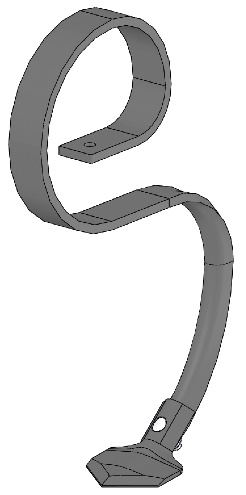 Зубья SK – рыхление почвы, подрезание и измельчение пожнивных остатков, максимальная глубина обработки до 12 см.Ширина лапки – 100 мм., размер стойки 45х10 мм.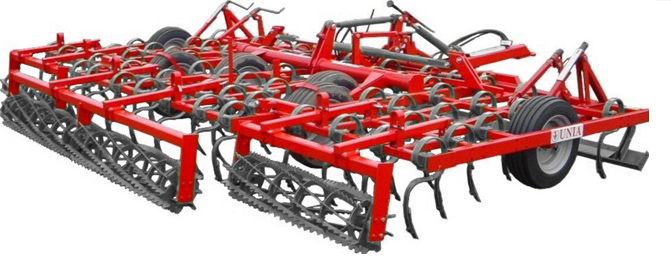 Предпосевные Культиваторы VIKING LH 8Используется для предпосевной финишной обработки почвы под зерновые, под сахарную свеклу, подсолнечник, кукурузу, для обработки паров, для работы после пахоты и дискования.МодельVIKING LH 8,0Рабочая ширина, м8Масса, кг2350Количество зубьев, шт.98Вид зубьевS+100Требуемая мощность, л.с.185-225ЦЕНА с Доставкой1 150 000